ОБЩИЕ ТРЕБОВАНИЯ ПО ВЫПУСКНЫМ КВАЛИФИКАЦИОННЫМ РАБОТАМЗадание по подготовке ВКР (не нумеруется)Задание-график (не нумеруется)План ВКР (не нумеруется)Отзыв научного руководителя на ВКР обучающегося (не нумеруется)Внешняя рецензияСправка о результатах проверки ВКР в системе «Антиплагиат» (antiplagiat.ru), заверенная подписью научного руководителя (не нумеруется)Лист подтверждения авторства (не нумеруется).Титульный лист ВКР (не нумеруется)Содержание (с него начинается фактическая нумерация ВКР, то есть страница 2)Текст ВКР (Реферат, введение, Главы 1, 2, 3, Заключение, Список использованных источников (сквозная нумерация страниц))Приложения (включаются	в	общую	нумерацию	листов, 	но	не учитываются в общем объеме ВКР)Диск или флешка с текстом ВКР и всеми выше перечисленными, правильно оформленными и подписанными документами в виде файла формата pdf и вкладывается в конверт.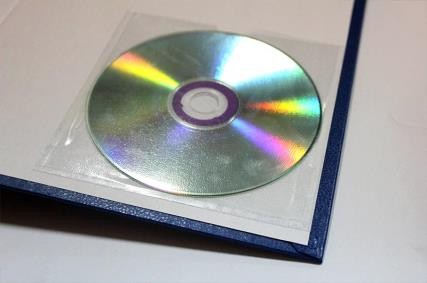 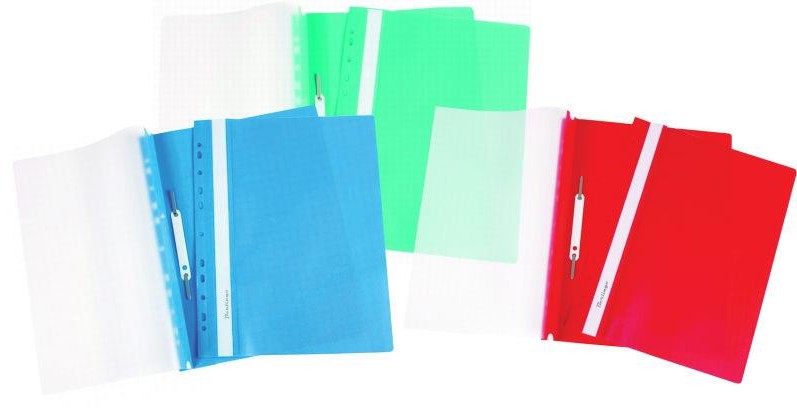 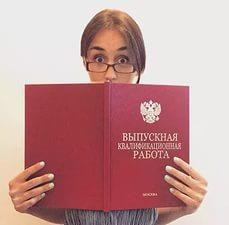 